Publicado en Málaga el 10/05/2018 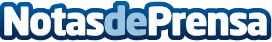 Trasteros Plus: Innovación en Trasteros, guardamuebles y taquillas de alquilerUna de las características que diferencia a Trasteros Plus del resto de empresas dedicadas al alquiler de espacios, es que su adaptación es continua, con la finalidad de mejorar la experiencia de todos sus clientes. Ha realizado reformas en sus instalaciones, creando espacios de alquiler aún más adaptados para que todos sus clientes puedan depositar en ellos sus enseres personales con total comodidadDatos de contacto:Trasteros Plus952 32 60 94Nota de prensa publicada en: https://www.notasdeprensa.es/trasteros-plus-innovacion-en-trasteros Categorias: Andalucia Logística Consumo http://www.notasdeprensa.es